Personal SpecificationYou will be assessed according to the extent in which you meet these qualities/skills and how well matched you are to our core beliefs and commitments. Please note the methods of assessment which are: A = application I = interview C = certificate T = test Some flexibility may be exercised in the application of the criteria outlined above where a disabled candidate covered by the DDA is unable to meet certain parts of the specification because of their disability. Candidates who this applies to should outline details on their application form. This information will be assessed on an individual basis throughout the selection process.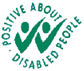 Job title:Clinical Pharmacist Improving Access ServicesLocation:Various Host Sites Brighton and HoveRequirement(E)ssential / (D)esirableMethod of assessment (see note to applicants)On the job training provided?Criteria 1: QualificationsCriteria 1: QualificationsCriteria 1: QualificationsCriteria 1: QualificationsRegistered as a pharmacist with the General Pharmaceutical Council (GPhC)EA, CCurrent experience of working as a qualified, registered pharmacist in primary care.EA, CCriteria 2: Personal QualitiesCriteria 2: Personal QualitiesCriteria 2: Personal QualitiesCriteria 2: Personal QualitiesAble to critically appraiseEA, IWork effectively independently and as a team member EA, IGood organisational skillsEIExcellent communication skills, written and verbalEA, IAttention to detailEA, ISelf-motivated & innovativeEIAdaptable with a flexible working approachDIAble to communicate effectively face to face and on the telephone with a range of people in a range of situations. EIAbility to handle difficult people and conflict, respecting the views and opinions of others.EIGood sense of humourDICriteria 3: Experience and job related knowledgeCriteria 3: Experience and job related knowledgeCriteria 3: Experience and job related knowledgeCriteria 3: Experience and job related knowledgeCurrent experience of working as a qualified, registered pharmacist in primary care.EA, IExperience of patient consultationsEA, IExperience handling confidential/sensitive informationEA, IGood clinical knowledge and able to apply this appropriately in practiceEIEffective time managementE IRecognises priorities when problem solving and identifies deviations from the normal pattern and is able to refer to senior clinicians when appropriate EIDemonstrates accountability for delivering professional expertise and direct service provisionEIPC literateEA, IUnderstanding of TPP SystemOne or EMIS computer system and read code usage in general practice.EA, IAble to analyse and interpret prescribing dataDIKnowledge of Information Governance and Data Quality DICriteria 4: Other RequirementsCriteria 4: Other RequirementsCriteria 4: Other RequirementsCriteria 4: Other RequirementsAble to show understanding of issues relating to equal opportunitiesEIAbility to travel between healthcare sites as appropriate to job role DI To be able and willing to work flexible hours depending on the needs to the service DI 